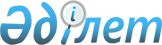 Об установлении специалистам в области социального обеспечения, образования, культуры, спорта и ветеринарии, являющимся гражданскими служащими и работающим в сельской местности повышенные должностные оклады и тарифные ставкиРешение Курмангазинского районного маслихата Атырауской области от 25 августа 2020 года № 533-VI. Зарегистрировано Департаментом юстиции Атырауской области 10 сентября 2020 года № 4723
      В соответствии с пунктом 9 статьи 139 Трудового кодекса Республики Казахстан от 23 ноября 2015 года и статьей 6 Закона Республики Казахстан от 23 января 2001 года "О местном государственном управлении и самоуправлении в Республике Казахстан" Курмангазинский районный маслихат РЕШИЛ:
      1. Установить специалистам в области социального обеспечения, образования, культуры, спорта и ветеринарии, являющимся гражданскими служащими и работающим в сельской местности, за счет бюджетных средств повышенные на двадцать пять процентов должностные оклады и тарифные ставки по сравнению с окладами и ставками гражданских служащих, занимающихся этими видами деятельности в городских условиях.
      2. Контроль за исполнением настоящего решения возложить на постоянную комиссию районного маслихата по вопросам социальной сферы, молодежной политики, законодательства и права (председатель М. Куаншалиев).
      3. Настоящее решение вступает в силу со дня государственной регистрации в органах юстиции, вводится в действие по истечении десяти календарных дней после дня его первого официального опубликования и распространяется на правоотношения возникшие с 1 января 2020 года.
					© 2012. РГП на ПХВ «Институт законодательства и правовой информации Республики Казахстан» Министерства юстиции Республики Казахстан
				
      Исполняющий обязанности
председателя LIX сессии, секретарь
районного маслихата 

Б. Жугинисов
